ICD-10 Follow On Class 1 Software Remediation ProjectQuality Audiology and Speech Analysis and Reporting (QUASAR) Application Version 3.21Release NotesACKQ*3*21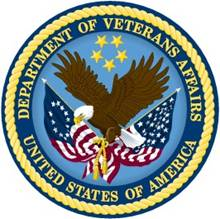 August 2014Department of Veterans AffairsOffice of Information and TechnologyProduct DevelopmentTable of Contents1.	Introduction	11.1.	Purpose	11.2.	Background	11.3.	Scope of Changes	21.4.	Documentation	22.	ICD Code Searches	33.	Modified Screens	43.1.	New Visit Entry Screen and Edit Visit Entry Screens	43.2.	Patient Inquiry Screen	44.	Modified Reports	54.1.	Visits by Diagnosis	54.2.	A&SP Clinic Visit Report	65.	Technical Information	75.1.	Routines	75.2.	Online Help for ICD-10 Codes	7(This page intentionally left blank)IntroductionPurposeThe purpose of these Release Notes is to identify enhancements to the Quality Audiology and Speech Analysis and Reporting (QUASAR) package contained in patch ACKQ*3*21. BackgroundOn January 16, 2009, the Centers for Medicare & Medicaid Services (CMS) released a final rule for replacing the 30-year-old International Classification of Diseases, Ninth Revision, Clinical Modification (ICD-9-CM) code set with International Classification of Diseases, Tenth Revision, Clinical Modification (ICD-10-CM) and International Classification of Diseases, Tenth Revision, Procedure Coding System (ICD-10-PCS) with dates of service or dates of discharge for inpatients that occur on or after the ICD-10 Activation Date.The classification system consists of more than 68,000 codes, compared to approximately 13,000 ICD-9-CM codes. There are nearly 87,000 ICD-10-PCS codes, while ICD-9-CM has nearly 3,800 procedure codes. Both systems also expand the number of characters allotted from five and four respectively to seven alpha-numeric characters. This value does not include the decimal point, which follows the third character for the ICD-10-CM code set. There is no decimal point in the ICD-10-PCS code set. These code sets have the potential to reveal more about quality of care, so that data can be used in a more meaningful way to better understand complications, better design clinically robust algorithms, and better track the outcomes of care. ICD-10-CM also incorporates greater specificity and clinical detail to provide information for clinical decision making and outcomes research.ICD-9-CM and ICD-10-CM ComparisonICD-9-CM and ICD-10-PCS ComparisonScope of ChangesNOTE:  Existing ICD-9 functionality has not changed.Patch ACKQ*3*21 makes the following changes to the QUASAR application:Provides the ICD-10-CM Diagnosis short description on the screens and in reports.Help text has been modified to accommodate ICD-10 implementation. The Help prompts the user to enter an ICD code rather than an ICD-9 code.The reports impacted are:Visits by Diagnosis – via the A&SP Reports menu optionTailor-Made A&SP Reports – via the A&SP Reports menu optionPrint A&SP Capitation Report – via the Management Reports A&SP menu optionPrint A&SP File Entries (A&SP DIAGNOSTIC CONDITION file (#509850.1)DocumentationThe QUASAR manuals are posted on the VistA Documentation Library (VDL) (http://www.va.gov/vdl/application.asp?appid=97). The following QUASAR user manuals are updated with changes for ACKQ*3*21:Technical ManualUser ManualThe following manual does not exist for this package:Security GuideNOTE:  Security Information is contained within the Technical/Pkg Security Manual.The following manuals exist on the VDL but are not updated for this package:Install/Implement Guide for ACKQ*3.0*13Technical Manual – Audiometric Exam ModuleICD Code SearchesQUASAR continues to utilize the Diagnosis Dictionary for search functionality, but now users can search for both ICD-9 and ICD-10 codes. Short descriptions of codes are displayed with the search results.NOTE:  Existing ICD-9 functionality has not changed.Modified ScreensThe following screens have been modified to accommodate ICD-10 codes:New/Edit Visit Entry ScreensPatient Inquiry ScreenNew Visit Entry Screen and Edit Visit Entry ScreensThe New Visit Entry screen and the Edit Visit Entry screen have been updated to reflect either ICD-9 and/or ICD-10 codes.Example of New Visit Entry Screen or Edit Visit Entry ScreenPatient Inquiry ScreenThe Patient Inquiry screen has been updated to reflect either ICD-9 and/or ICD-10 codes.Example of Patient Inquiry ScreenModified ReportsThe following reports have been modified to accommodate ICD-10 codes:Visits by DiagnosisTailor-Made A&SP Reports Print A&SP Capitation Report Print A&SP File Entries Visits by Diagnosis The Visits by Diagnosis report has been updated to reflect both ICD-9 and ICD-10 codes.NOTE:  If the date range does not include ICD-10 data, the report does not indicate ICD-9 code designation.Example of Visits by Diagnosis ReportA&SP Clinic Visit Report The A&SP Clinic Visit report has been updated to reflect both ICD-9 and ICD-10 codes.Example of Clinic Visit ReportA&SP CLINIC VISIT LIST		NOV 22, 2013  13:22		          PAGE 1								         TIME								         SPENT     DIAGNOSTICPATIENT NAME	   DATE	      PRIMARY PROVIDER	   (minutes) CODE------------------------------------------------------------------------------QUASARPATIENT1,TWO   AUG 16, 1999	QUASARPROVIDER, SIX     30	388.12QUASARPATIENT1,ONE   AUG 16, 1999	QUASARPROVIDER, SIX     25	388.1QUASARPATIENT1,FOUR  OCT 15, 2015	QUASARPROVIDER, SIX     30	H93.19 NOTE: CDR and audiometric fields in QUASAR are obsolete. CDR is no longer used and the audiometric functionality was replaced by GUI QUASAR (audiometric module). Technical InformationRoutinesThe following QUASAR routines were added to accommodate the ICD-10 code set:Online Help for ICD-10 CodesHelp text has been updated for ICD-10 Diagnosis codes. Changes to Online Help Text Select DIAGNOSTIC CODE: 141.9// ?    Answer with DIAGNOSTIC CODE   Choose from:   141.9      V53.2      V53.2      V57.3      V70.5        You may enter a new DIAGNOSTIC CODE, if you wish     Enter an ICD code for this clinic visit.     The diagnostic code must be active and consistent with the stop code. Answer with A&SP DIAGNOSTIC CONDITION CODE Do you want the entire A&SP DIAGNOSTIC CONDITION List?(This page intentionally left blank)ICD-9-CMICD-10-CM13,000 codes (approximately)68,000 codes (approximately)3-5 characters3-7 characters (not including the decimal)Character 1 is numeric or alpha (E or V) Character 1 is alpha; character 2 is numericCharacters 2 - 5 are numericCharacters 3–7 are alpha or numeric (alpha characters are not case sensitive)Decimal after first 3 charactersSameICD-9-CM Procedure CodesICD-10-PCS3-4 characters7 alphanumeric charactersAll characters are numericCharacters can be either alpha or numeric. Letters O and I are not used to avoid confusion with the numbers 0 and 1All characters are numericEach character can be any of 34 possible values. The ten digits 0-9 and the 24 letters A-H, J-N and P-Z may be used in each characterDecimal after first 2 charactersDoes not contain decimalsQUASAR V 3.    NEW VISIT ENTRY  OR EDIT VISIT ENTRYPatient Diagnostic History	Ms. QUASARPATIENT has been seen for the following:DIAGNOSIS								DATE ENTERED------------------------------------------------------------------------------ICD-9-CM389.18   SENSONRL HEAR LOSS, BILAT				03/16/06388.31   SUBJECTIVE TINNITUS					03/16/06ICD-10-CMH90.3     SENSONRL HEAR LOSS, BILAT				10/15/15H93.1     TINNITUS, BILAT					10/15/15Patient InquiryPatient Diagnostic HistoryMs. QUASARPATIENT has been seen for the following:DIAGNOSIS								DATE ENTERED------------------------------------------------------------------------------ICD-9-CM389.18   SENSONRL HEAR LOSS, BILAT				03/16/06388.31   SUBJECTIVE TINNITUS					03/16/06ICD-10-CMH90.3     SENSONRL HEAR LOSS, BILAT				10/15/15H93.1     TINNITUS, BILAT					10/15/15                          Audiology & Speech Pathology                           Diagnostic Code Statistics                                       for                                    XXXXXXXX                    Covering Visits from 01/01/09 to 10/15/15                             For Division: NASHVILLE-----------------------------------------------------------------------------STOP CODE: SPEECH PATHOLOGYCLINIC: SPEECH PATH - CHRISTY  CLINICIAN: XXXXXXXXICD-9 DIAGNOSIS     141.9     MALIG NEO TONGUE NOS                    COUNT:    3     386.54    HYPOACT LABYRINTH BILAT                 COUNT:    1     387.9     OTOSCLEROSIS NOS                        COUNT:    1     V41.2     PROBLEMS WITH HEARING                   COUNT:    1     V53.2     ADJUSTMENT HEARING AID                  COUNT:    2     V57.3     SPEECH-LANGUAGE THERAPY                 COUNT:    1     V70.5     HEALTH EXAM-GROUP SURVEY                COUNT:    1ICD-10 DIAGNOSIS     F07.0     PERSONALITY CHANGE DUE TO KNOWN         COUNT     1               PHYSIOLOGICAL CONDITION:      G31.84    MILD COGNITIVE IMPAIRMENT, SO STATED    COUNT:    1Enter RETURN to continue or '^' to exit: Printed: 10/15/15 at 09:42                                            Page: 2                          Audiology & Speech Pathology                           Diagnostic Code Statistics                             For Division: NASHVILLE                                     Summary-----------------------------------------------------------------------------STOP CODE: SPEECH PATHOLOGY     141.9     MALIG NEO TONGUE NOS                    COUNT:    3     386.54    HYPOACT LABYRINTH BILAT                 COUNT:    1     387.9     OTOSCLEROSIS NOS                        COUNT:    1     F07.0     PERSONALITY CHANGE DUE TO KNOWN         COUNT     1               PHYSIOLOGICAL CONDITION:      G31.84    MILD COGNITIVE IMPAIRMENT, SO STATED    COUNT:    1     V41.2     PROBLEMS WITH HEARING                   COUNT:    1     V53.2     ADJUSTMENT HEARING AID                  COUNT:    2     V57.3     SPEECH-LANGUAGE THERAPY                 COUNT:    1     V70.5     HEALTH EXAM-GROUP SURVEY                COUNT:    1Total For SPEECH PATHOLOGY                                      12Total For Division: NASHVILLE                                   12Enter RETURN to continue or '^' to exit:Routine NameFunctionACKQ3P21Stores ICD-10 Diagnosis dataACKQ3P22Stores ICD-10 Diagnosis dataACKQ3P23Stores ICD-10 Diagnosis dataACKQ3P24Stores ICD-10 Diagnosis dataACKQ3P25Stores ICD-10 Diagnosis dataACKQ3P26Stores ICD-10 Diagnosis dataACKQ3P27Stores ICD-10 Diagnosis dataACKQ3P28Stores ICD-10 Diagnosis dataACKQ3P29Stores ICD-10 Diagnosis dataACKQ3P30Stores ICD-10 Diagnosis dataACKQ3P31Stores ICD-10 Diagnosis dataACKQAICDUtility to determine whether or not to use ICD-9 or ICD-10 codes